													  OSNUTEK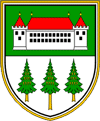 Na podlagi 13. člena Zakona o športu (Uradni list RS, št. 29/17, 21/18 – ZNOrg in 82/20), 5. člena Odloka o sofinanciranju letnega programa športa v občini Nazarje (UG SO, št. 67/2020; v nadaljevanju: Odlok) in 17. člena Statuta Občine Nazarje (UG SO št. 59/2017) je Občinski svet Občine Nazarje na svoji 21. seji dne, 03. 02. 2022 sprejelLETNI PROGRAM ŠPORTA V OBČINI NAZARJE ZA LETO 20221. člen(vsebina)Občina Nazarje (v nadaljevanju: občina) v skladu z razvojnimi načrti občine in razpoložljivimi sredstvi proračuna ter s kadrovskimi in prostorskimi razmerami v športu z Letnim programom športa v občini Nazarje (v nadaljevanju: LPŠ) za leto 2022 določi:vrsto in obseg športnih programov in področij, ki se sofinancirajo iz občinskega proračuna, višino sredstev občinskega proračuna za športne programe in področja in način zagotavljanja sredstev za športne programe in področja. 2. člen(izvajalci LPŠ)Pravico do sofinanciranja programov/področij športa pridobijo izvajalci LPŠ iz 4. člena Odloka, če izpolnijo pogoje:imajo sedež v občini,so na dan objave javnega razpisa (v nadaljevanju: JR) za sofinanciranje LPŠ najmanj eno (1) leto registrirani v skladu z veljavnimi predpisi, ena od registriranih dejavnosti po standardni klasifikaciji pa je izvajanje športnih programov (93.120: dejavnost športnih klubov; 93.190: druge športne dejavnosti),izvajajo športne programe in področja športa skladno z odlokom in LPŠ, se pravočasno prijavijo na javni razpis ter izpolnjujejo vse razpisne pogoje,imajo za prijavljene športne programe in področja:  zagotovljene materialne in prostorske pogoje ter ustrezno izobražen/usposobljen kader za opravljanje strokovnega dela v športu,izdelano finančno konstrukcijo, iz katere so razvidni viri prihodkov in stroškov izvedbe programov,urejeno evidenco članstva (športna društva, zveze) ter evidenco o udeležencih programov.Športna društva in njihove zveze imajo pod enakimi pogoji prednost pri izvajanju LPŠ.3. člen(programi in področja športa)V letu 2022 se iz sredstev občinskega proračuna občine sofinancirajo naslednji športni programi in področja:ŠPORTNI PROGRAMI: Prostočasna športna vzgoja otrok in mladine v zavodih VIZ (ŠV-VIZ):projekt: Naučimo se plavati (NSP),šolska športna tekmovanja (ŠŠT).Prostočasna športna vzgoja otrok in mladine:celoletni prostočasni programi otrok in mladine do 5, do 15 do 19 let (ŠV-PRO)celoletni pripravljalni programi otrok U-7 do U-12 (ŠV-PRI).Športna vzgoja otrok in mladine usmerjenih v kakovostni in vrhunski šport (ŠV-USM):celoletni tekmovalni programi otrok in mladine U-13 do U-15 in  U-16 do U-19.Kakovostni šport (KŠ):celoletni tekmovalni programi odraslih.Športna rekreacija (RE):celoletni športnorekreativni programi odraslih.Šport starejših (ŠSTA);celoletni športnorekreativni programi starejših.ŠPORTNI OBJEKTI IN POVRŠINE ZA ŠPORT V NARAVI:Upravljanje in vzdrževanje športnih objektov v/na katerih izvajajo programi LPŠ:obratovalni stroški, investicijsko vzdrževanje športnih objektov.ŠD Nazarje: upravljanje in tekoče vzdrževanje ter nakup opreme.ŠC Laze: investicije, upravljanje in tekoče vzdrževanje.ŠC Račnek: obnova zgradbe.Kolo park: projektna dokumentacija in izgradnja.RAZVOJNE DEJAVNOSTI V ŠPORTU:Izpopolnjevanje strokovnih kadrov,Strokovna in informacijska podpora upravljanju športa.ORGANIZIRANOST V ŠPORTU:Delovanje športnih društev.ŠPORTNE PRIREDITVE:Športne prireditve lokalnega pomena.Promocijska športna prireditev.4. člen(višina proračunskih sredstev)Sredstva za realizacijo LPŠ so zagotovljena z Odlokom o proračunu Občine za leto 2022 in sicer:5. člen(načini zagotavljanja sredstev)Občina bo sredstva za izvedbo športnih programov in področij po LPŠ zagotovila na naslednje načine:sofinanciranje športnih programov, športnih objektov, izpopolnjevanja v športu, delovanja športnih društev in športnih prireditev lokalnega pomena (p. p: 1805102): na osnovi izvedbe javnega razpisa in pogodb, ki jih župan podpiše z izbranimi izvajalci. promocijska športna prireditev (p. p.: 1805101):na podlagi potrjenega proračuna občine in sklepa župana.strokovna in informacijska podpora upravljanju športa p. p.: 1805105):na osnovi veljavne pogodbe z zunanjim strokovnim sodelavcem za področje športa.ŠC Laze (p. p.: 1805106), ŠD Nazarje (p. p.: 1805107), ŠC Račnek (p, p,; 1805108), Kolo park (p. p.: 1805109):na podlagi potrjenega proračuna občine in/ali podpisane pogodbe z upravljavcem objekta oziroma izbranim izvajalcem.6. člen(javni razpis)Na osnovi sprejetega LPŠ 2022 bo občinska uprava opravila postopke za izvedbo javnega razpisa za sofinanciranje LPŠ za leto 2022. Vrednotenje na javni razpis prispelih vlog se izvrši na osnovi Pogojev in meril za sofinanciranje LPŠ, ki so sestavni del Odloka in priloga razpisne dokumentacije.Izvajalci, ki niso izpolnili obveznosti iz Pogodbe o sofinanciranju LPŠ za leto 2020, z enakimi programi ne morejo kandidirati na javnem razpisu za leto 2022.7. člen(možnosti prerazporeditve sredstev JR)Če Komisija za izvedbo javnega razpisa v postopku trajanja razpisa ugotovi, da je število prijav na posameznih področjih manjše od pričakovanj, lahko sredstva znotraj proračunske postavke (p. p.: 1805102) prerazporedi na tista razpisana področja športa, kjer je število prijav večje od pričakovanj. 8. člen(spremembe LPŠ)Sprememba občinskega proračuna na področju športa posledično pomeni spremembo LPŠ 2022.9. člen(veljavnost LPŠ)LPŠ v občini za leto 2022 začne veljati naslednji dan po objavi v UG SO.Številka: 032-0004/2018-22Datum : 03. 02. 2022Občina NazarjeMatej PEČOVNIKŽupanŠPORTNI PROGRAMI IN PODROČJAŠPORTNI PROGRAMI IN PODROČJAp. p.LPŠ 2022LPŠ 2022LPŠ 2022ŠPORTNI PROGRAMI IN PODROČJAŠPORTNI PROGRAMI IN PODROČJAp. p.SREDSTVAv %v % (abs.)ŠV-VIZšportni programi v zavodih VIZ1805102.002.000,00 €5,71%1,65%ŠV-PROceloletni prostočasni programi otrok in mladine1805102.0018.700,00 €53,43%15,45%ŠV-PRIceloletni pripravljalni programi otrok 1805102.0018.700,00 €53,43%15,45%ŠV-USMceloletni tekmovalni programi otrok in mladine1805102.0018.700,00 €53,43%15,45%KŠceloletni tekmovalni programi odraslih1805102.0018.700,00 €53,43%15,45%REceloletni športnorekreacijski programi odraslih1805102.0018.700,00 €53,43%15,45%ŠSTAceloletni športnorekreacijski programi starejših1805102.0018.700,00 €53,43%15,45%RAZVOJusposabljanje in izpopolnjevanje v športu1805102.00500,00 €1,43%0,41%ORGdelovanje športnih društev1805102.003.300,00 €9,43%2,73%PRIRšportne prireditve lokalnega pomena1805102.002.500,00 €7,14%2,07%OBJEKTIsofinanciranje obratovalnih stroškov športnih objektov 1805102.013.000,00 €8,57%2,48%OBJEKTIsofinanciranje investicij v športne objekte 1805102.025.000,00 €14,29%4,13%SOFINANCIRANJE PODROČIJ ŠPORTA: JR 2022SOFINANCIRANJE PODROČIJ ŠPORTA: JR 2022SOFINANCIRANJE PODROČIJ ŠPORTA: JR 202235.000,00 €100,00%28,92%PRIR  promocijske športne prireditve18051011.500,00 €1,74%1,24%RAZVOJstrokovna in informacijska podpora upravljanju športa18051051.500,00 €1,74%1,24%OBJEKTIŠC Laze: tekoče vzdrževanje 1805106.062.000,00 €2,33%1,65%OBJEKTIŠC Laze: investicijsko vzdrževanje in izboljšave1805106.061,00 €0,00%0,00%OBJEKTIŠD Nazarje: upravljanje in tekoče vzdrževanje1805107.0028.000,00 €32,56%23,14%OBJEKTIŠD Nazarje: obnova1805107.011,00 €0,00%0,00%OBJEKTIŠD Nazarje: nakup opreme1805107.036.000,00 €6,98%4,96%OBJEKTIŠC Račnek: tekoče vzdrževanje zgradba1805108.002.000,00 €2,33%1,65%OBJEKTIKolo park: projekti in izgradnja1805109.0045.000,00 €52,32%37,19%OBJEKTIDrsališče: najem1805110.001,00 €0,00%0,00%SOFINANCIRANJE DRUGIH PODROČIJ ŠPORTA:SOFINANCIRANJE DRUGIH PODROČIJ ŠPORTA:SOFINANCIRANJE DRUGIH PODROČIJ ŠPORTA:86.003,00 €100,00%71,08%SKUPAJ PODROČJE ŠPORTA:SKUPAJ PODROČJE ŠPORTA:SKUPAJ PODROČJE ŠPORTA:121.003,00 €100,00%